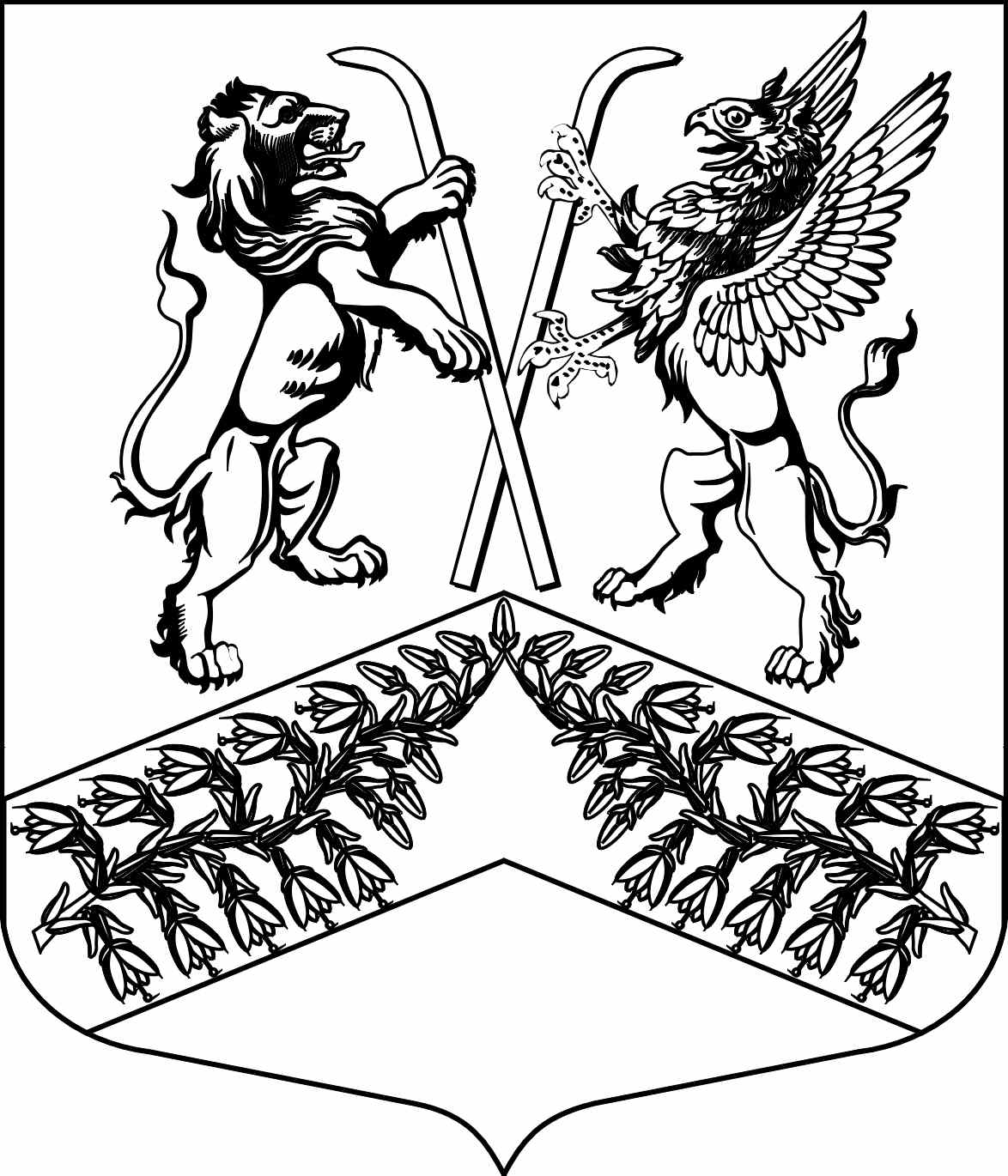 Муниципальное образование«Юкковское сельское поселение»Всеволожского муниципального района Ленинградской областиГ Л А В А  М У Н И Ц И П А Л Ь Н О Г О  О Б Р А З О В А Н И ЯР А С П О Р Я Ж Е Н И Е 10.06.2022                                                                                          №   29_      дер. ЮккиО созыве очередного заседания совета депутатов муниципального образования «Юкковское сельское поселение» Всеволожского муниципального района Ленинградской областиВ соответствии с п. 2 ст. 18 Регламента совета депутатов муниципального образования «Юкковское сельское поселение» Всеволожского муниципального района Ленинградской области:Созвать очередное заседание совета депутатов муниципального образования «Юкковское сельское поселение» Всеволожского муниципального района Ленинградской области 17 июня 2022 года в 15:30 по адресу: Ленинградская область, дер. Юкки, Ленинградское шоссе, д. 26, здание администрации муниципального образования «Юкковское сельское поселение» Всеволожского муниципального района Ленинградской области, каб. № 5.Утвердить проект повестки внеочередного заседания совета депутатов муниципального образования «Юкковское сельское поселение» Всеволожского муниципального района Ленинградской области четвертого созыва согласно приложению. Контроль исполнения настоящего распоряжения оставляю за собой.Глава муниципального образования              _______________              О.Е. СапожниковаПриложение к распоряжению главы муниципального образования «Юкковское сельское поселение»Всеволожского муниципального района Ленинградской областиот ___10.06.2022____№ _29_ПОВЕСТКА ДНЯ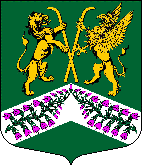 очередного заседания совета депутатов муниципального образования«Юкковское сельское поселение»Всеволожского муниципального района Ленинградской области  четвертого созыва17.06.2022                                                                                                                                   15:30Об утверждении отчета об исполнении бюджета муниципального образования «Юкковское сельское поселение» Всеволожского муниципального района Ленинградской области за 2021 год (Жданова А.Ю., главный бухгалтер отдела экономики и финансов).О внесении изменений в решение совета депутатов от 30.12.2021 № 043               «О бюджете муниципального образования «Юкковское сельское поселение» на 2022 год и на плановый период 2023 и 2024 годов (Нагаева И.И., начальник отдела экономики и финансов).О внесении изменений в Устав муниципального образования «Юкковское сельское поселение» Всеволожского муниципального района Ленинградской области (Сапожникова О.Е.,, председатель совета депутатов.).Об утверждении Положения о муниципальном жилищном контроле 
на территории муниципального образования «Юкковское сельское поселение» Всеволожского муниципального района Ленинградской области (Фисун А.С., ведущий специалист МКУ «МФЦ Юкки»).Об утверждении Положения о муниципальном контроле на автомобильном транспорте и в дорожном хозяйстве на территории муниципального образования «Юкковское сельское поселение» Всеволожского муниципального района Ленинградской области. (Фисун А.С., ведущий специалист МКУ «МФЦ Юкки»).Об утверждении Положения о муниципальном контроле в сфере благоустройства на территории муниципального образования «Юкковское сельское поселение» Всеволожского муниципального района Ленинградской области. (Фисун А.С., ведущий специалист МКУ «МФЦ Юкки»).Об утверждении Положения о порядке формирования, размещения и обеспечения доступа к официальной информации о деятельности органов местного самоуправления и должностных лиц муниципального образования «Юкковское сельское поселение» Всеволожского муниципального района Ленинградской области. (Фисун А.С., ведущий специалист МКУ «МФЦ Юкки»).Об утверждении Положения о порядке обследования местности в целях выявления возможных неизвестных захоронений на территории муниципального образования «Юкковское сельское поселение» Всеволожского муниципального района Ленинградской области. (Фисун А.С., ведущий специалист МКУ «МФЦ Юкки»).О согласовании кандидатуры на должность руководителя муниципального казенного учреждения «Многофункциональный центр «Юкки». (Оськина Е.С., 
и.о. директора МКУ «МФЦ Юкки»).О создании управляющей компании в форме «Общества с ограниченной ответственностью (ООО) со 100-процентным участием МО «Юкковское сельское поселение» (депутат совета депутатов Волотовская О.С.).Разное. МЕСТО ПРОВЕДЕНИЯ:Ленинградская область, Всеволожский район, дер. Юкки, Ленинградское шоссе, д.26, здание администрации муниципального образования «Юкковское сельское поселение», каб. № 5.